Зимующие птицы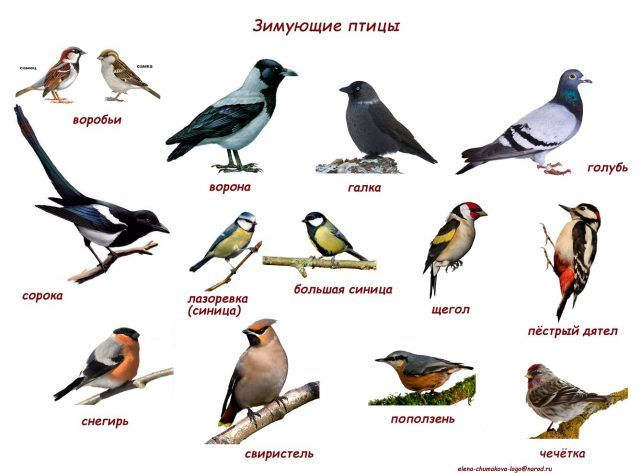 Воспитатель: Шестакова Алена ОлеговнаЗагадки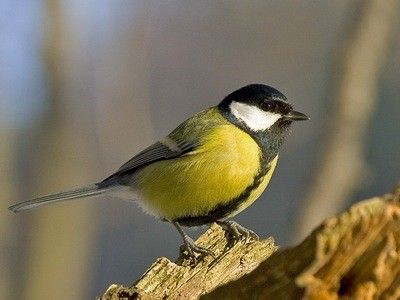 Спинкой зеленовата, Животиком желтовата,  Чёрненькая шапочка И полоска шарфика                           (Синица)Чик-чирик! 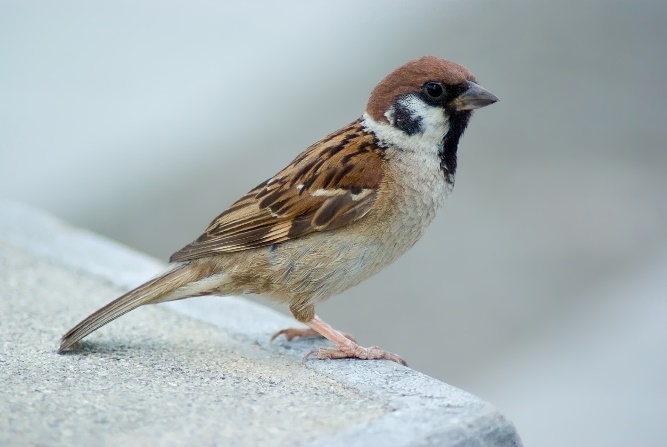 К зёрнышкам прыг! Клюй, не робей!Кто это?(Воробей)       Красногрудый,      чернокрылый, 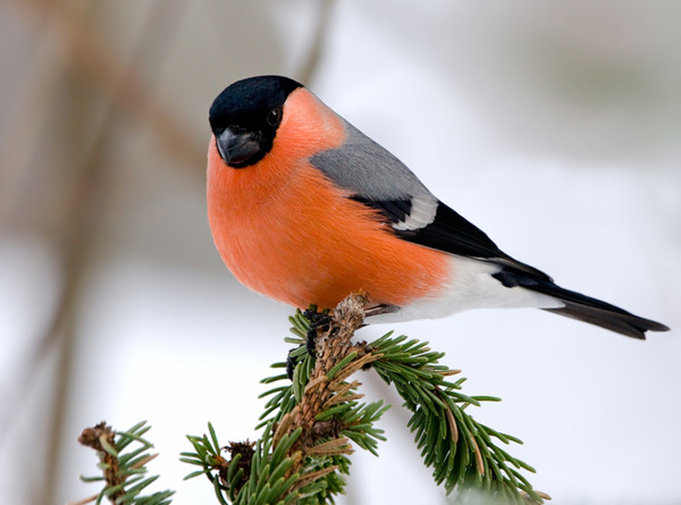        Любит зёрнышки клевать,        С первым снегом на рябине        Он появится опять.        (Снегирь)Непоседа пёстрая, Птица длиннохвостая,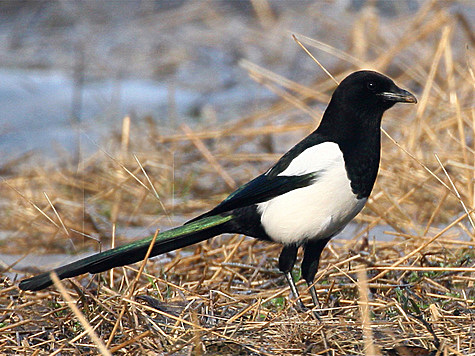 Птица говорливая,Самая болтливая.Вещунья белобока,А зовут её ...(Cорока)
                                                        Кто в беретке ярко-красной, 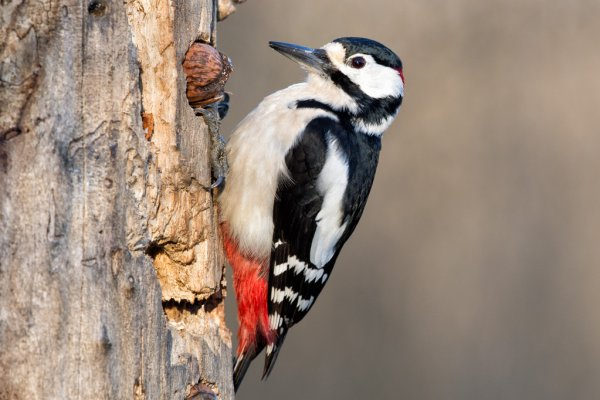 В черной курточке атласной?На меня он не глядит,Всё стучит, стучит, стучит.(Дятел)Во дворе я - королева.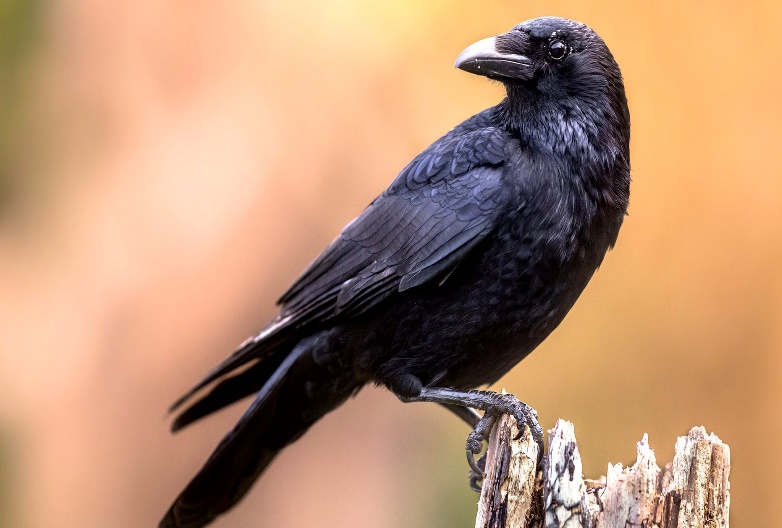 Вон мой дом, на ветке слева.Птица в перьях серо-черных,Я умна, хитра, проворна.(Ворона)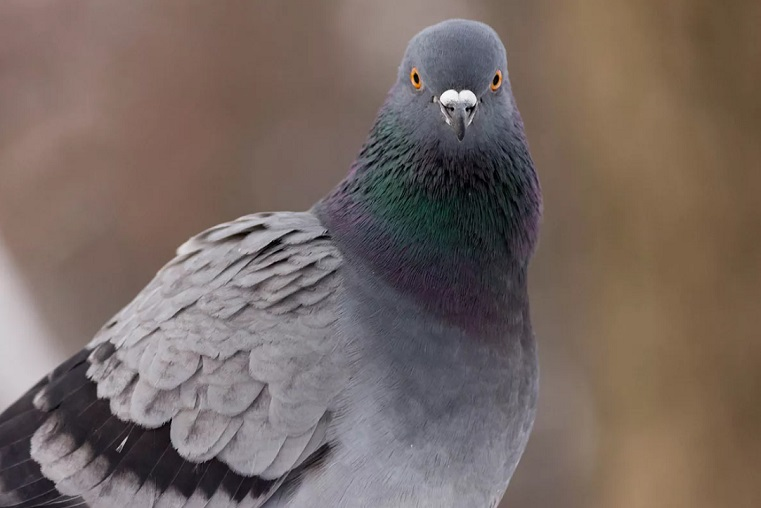 Посмотрите на балкон:Он с утра воркует тут.Эта птица - почтальон,Пролетит любой маршрут.(Голубь)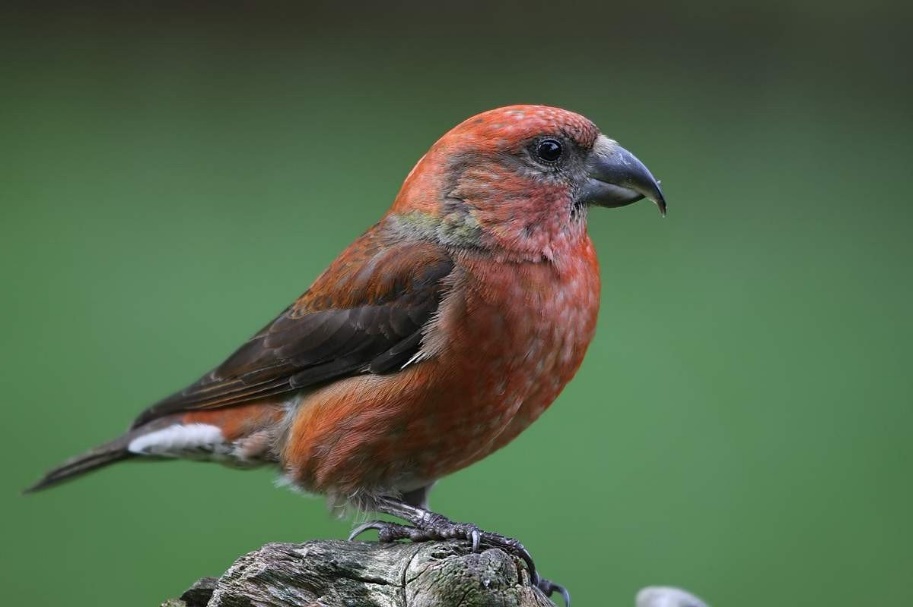 Вот птичка так птичка,Не дрозд, не синичка,Не лебедь, не уткаИ не козодой.Но эта вот птичка,Хоть и невеличка,Выводит птенцовТолько лютой зимой.(Клёст)ПословицыБез первой ласточки весна не обходится.Большой птице большое гнездо нужно.Всякая ласточка свое гнездо хвалит.Всякая птица к своей стае летит.Курица пьет, а на небо смотрит.Молодой воробей учится чирикать у старого.Не велика птичка-синичка, и та свой праздник помнит.Невелика синица, голосок востер.Ночная кукушка, дневную перекукует.Одна ласточка весны не делает.Ожиревшая курица яиц не несет.Первые детки соколятки, а последние воронятки.Прилетел кулик из-за моря, вывел весну из затворьяСиничка - воробью сестричка.Увидел скворца - весна у крыльца.Хвалилась синица хвостом море зажечь.Стихи о птицах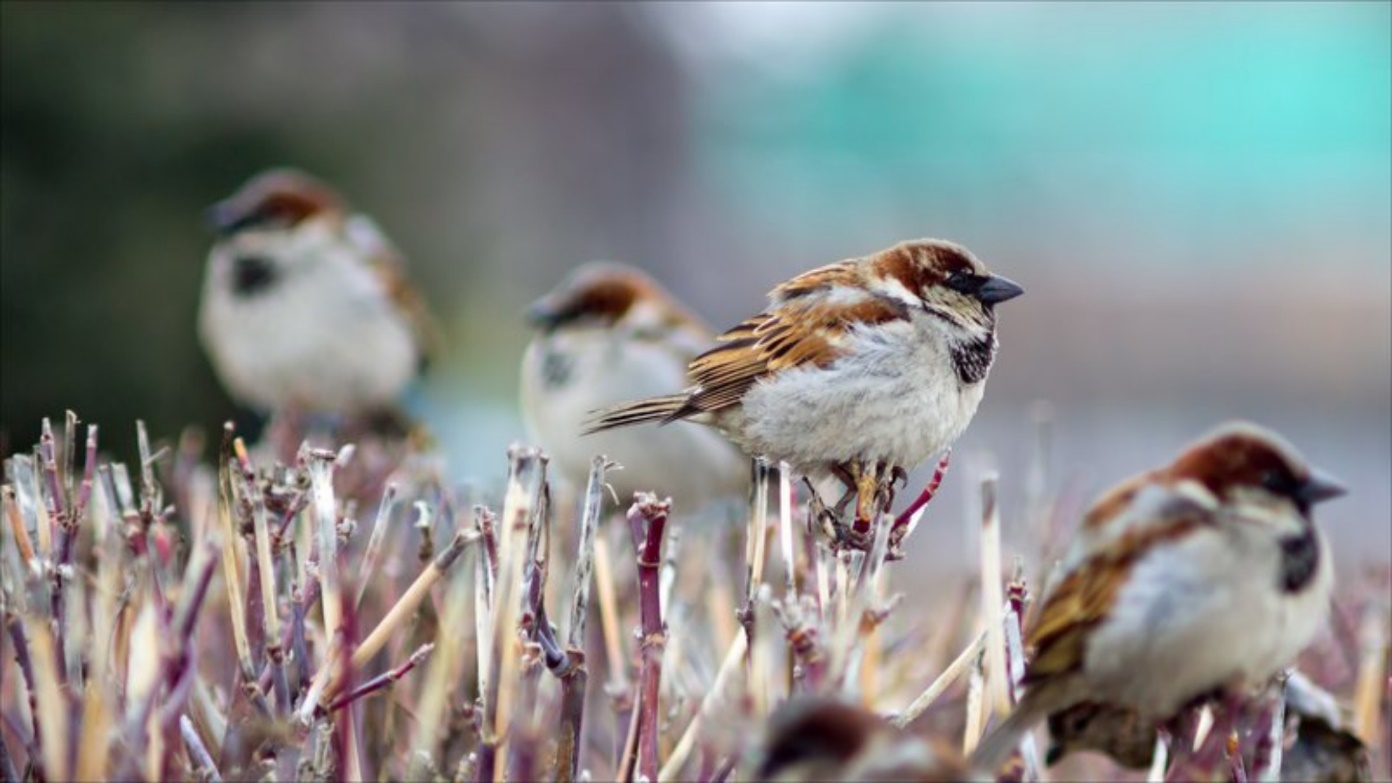 На дворе морозищеГрадусов под сорок.Плачутся воробышки,Что весна не скоро.В. ЗвягинаВоробышки игривые,Как детки сиротливые,Прижались у окна.Озябли пташки малые,Голодные, усталые, И жмутся поплотней.  С. ЕсенинЧуть живой.Не чирикает даже.Замерзает совсем воробей.Н. РубцовВсе обозы прошли, все подводы, Вот ворона сидит на заборе. Все амбары давно на запоре пора непогоды.Суетится она на заборе —Горе ей, настоящее горе!Ведь ни зернышка нет у вороныИ от холода нет обороны.Н. РубцовГолуби, голуби,Раз, два, три...Прилетели голуби-сизари.И. ТокмаковаСкачет шустрая синица,Ей на месте не сидится.Прыг-скок, прыг-скок,Завертелась как волчок.А. БартоВыбегай поскорей,Посмотри на снегирей!Прилетели, прилетели!Стайку встретили метели,А Мороз Красный НосИм рябинки принес.А. ПрокофьевТрудно птицам зимовать,Надо птицам помогать!Распилить я попросилДосточку еловую,Вместе с папой смастерилПтичкину столовую.А. Чепуров